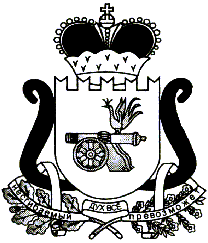 АДМИНИСТРАЦИЯ   МУНИЦИПАЛЬНОГО ОБРАЗОВАНИЯ«ЕЛЬНИНСКИЙ  РАЙОН» СМОЛЕНСКОЙ ОБЛАСТИП О С Т А Н О В Л Е Н И Е от  28.09.2022  № 629г. ЕльняОб утверждении Порядка принятия решений о разработке муниципальных программ, их формирования и реализации в муниципальном образовании «Ельнинский район» Смоленской области и муниципальном образовании Ельнинского городского поселения Ельнинского района Смоленской областиВ соответствии с Бюджетным кодексом  Российской  Федерации, Федеральным законом от 06.10.2003 № 131-ФЗ «Об общих принципах организации местного самоуправления в Российской Федерации», Администрация муниципального образования «Ельнинский район» Смоленской областип о с т а н о в л я е т:1. Утвердить прилагаемый Порядок принятия решений о разработке муниципальных программ, их формирования и реализации в муниципальном образовании «Ельнинский район» Смоленской области и муниципальном образовании Ельнинского городского поселения Ельнинского района Смоленской области (далее - Порядок).2. Установить, что данный Порядок применяется к правоотношениям, связанным с разработкой, формированием и реализацией муниципальных программ, начиная с их приведения в соответствие с решением о бюджете муниципального образования «Ельнинский район» Смоленской области и решением  о бюджете муниципального образования Ельнинского городского поселения  Ельнинского района Смоленской области на 2022 год и плановый период 2023 и 2024 годов.3. Признать утратившими силу:- постановление Администрации муниципального образования «Ельнинский район» Смоленской области от 21.10.2013 № 615 «Об утверждении Порядка разработки и реализации муниципальных программ Ельнинского района Смоленской области;- постановление Администрации муниципального образования «Ельнинский район» Смоленской области от 31.10.2014 № 729 «О внесении изменений в Порядок разработки и реализации муниципальных программ Ельнинского района Смоленской области, утвержденный постановлением Администрации муниципального образования «Ельнинский район» Смоленской области от 21.10.2013 № 615»;- постановление Администрации муниципального образования «Ельнинский район» Смоленской области от 25.12.2014 № 852 «О внесении изменений в Порядок разработки и реализации муниципальных программ Ельнинского района Смоленской области».4. Разместить настоящее постановление на официальном сайте Администрации муниципального образования «Ельнинский район» Смоленской области в информационно-телекоммуникационной сети «Интернет».5. Настоящее постановление распространяет свое действие на правоотношения возникшие с 01 января 2022 года.6. Контроль за исполнением настоящего постановления оставляю за собой.Глава муниципального образования «Ельнинский район» Смоленской области 				Н.Д. МищенковУтвержден постановлением Администрации муниципального образования «Ельнинский район» Смоленской области от ___________ № ______ПОРЯДОК принятия решений о разработке муниципальных программ, их формирования и реализации в муниципальном образовании«Ельнинский район» Смоленской области и муниципальном образовании Ельнинского городского поселения Ельнинского района Смоленской области1. Общие положения1.1. Настоящий Порядок определяет правила принятия решений о разработке муниципальных программ, последовательность действий на каждом этапе процесса формирования и реализации муниципальных программ.1.2. Муниципальная программа разрабатывается на срок не менее 3 лет.2. Основные понятияДля целей настоящего Порядка используются следующие понятия:- муниципальная программа - система мероприятий и инструментов, обеспечивающая достижение приоритетов и целей в соответствующей сфере социально-экономического развития муниципального образования «Ельнинский район» Смоленской области;- структурные элементы муниципальной программы - реализуемые в составе муниципальной программы региональные проекты, комплексы процессных мероприятий;- комплекс процессных мероприятий - группа скоординированных мероприятий, имеющих общую целевую ориентацию и направленных на выполнение функций и решение текущих задач, реализуемых непрерывно либо на периодической основе;- ответственный исполнитель муниципальной программы - структурное подразделение Администрации муниципального образования «Ельнинский район» Смоленской области, отвечающее за разработку и реализацию муниципальной программы, координирующее деятельность соисполнителей и участников муниципальной программы;- соисполнители муниципальной программы - структурные подразделения Администрации муниципального образования «Ельнинский район» Смоленской области, отвечающие за разработку и реализацию региональных проектов и комплексов процессных мероприятий;- участники муниципальной программы - структурные подразделения Администрации муниципального образования «Ельнинский район» Смоленской области и организации, участвующие в реализации региональных проектов и комплексов процессных мероприятий;- цель муниципальной программы - социальный, экономический или иной общественно значимый или общественно понятный эффект от реализации муниципальной программы на момент окончания реализации этой муниципальной программы;- задача структурного элемента муниципальной программы - итог деятельности, направленный на достижение изменений в социально-экономической сфере;- показатель муниципальной программы - количественно измеримый показатель, характеризующий достижение целей муниципальной программы и отражающий конечные общественно значимые социально-экономические эффекты от реализации муниципальной программы.3. Структура муниципальной программыМуниципальная программа должна содержать (в указанной последовательности):3.1. Текстовую часть (стратегические приоритеты в сфере реализации муниципальной программы).3.2. Паспорт муниципальной программы.3.3. Сведения о региональном проекте.3.4. Паспорт комплекса процессных мероприятий.3.5. Применение мер государственного и муниципального регулирования в части налоговых льгот, освобождений и иных преференций по налогам и сборам в сфере реализации муниципальной программы.3.6. Сведения о финансировании структурных элементов муниципальной программы.4. Требования к содержанию муниципальной программы4.1. Раздел 1. Стратегические приоритеты в сфере реализации муниципальной программы.В рамках оценки текущего состояния соответствующей сферы социально-экономического развития приводится анализ ее действительного состояния, включая выявление основных проблем, прогноз развития сферы реализации муниципальной программы.Анализ действительного состояния сферы реализации муниципальной программы должен включать характеристику итогов реализации муниципальной политики в этой сфере, выявление потенциала развития анализируемой сферы и существующих ограничений в сфере реализации муниципальной программы.Характеристика текущего состояния сферы реализации муниципальной программы может содержать основные показатели уровня развития соответствующей сферы социально-экономического развития в динамике за ряд лет (не более 3 лет).4.2. Раздел 2. Паспорт муниципальной программы.Составляется по форме согласно приложению № 1 к настоящему Порядку.4.2.1. В подразделе «Основные положения» отражается основная информация о муниципальной программе, в том числе сведения об ответственном исполнителе, периоде реализации, цели (целях) муниципальной программы.Цель (цели) муниципальной программы должна соответствовать сфере реализации муниципальной программы и отражать конечные результаты реализации муниципальной программы. Формулировка цели (целей) должна быть лаконичной, краткой и ясной и не должна содержать специальных терминов, указаний на иные цели, а также описания путей, средств и методов достижения цели (целей).В паспорте указывается также период реализации муниципальной программы. В случае если предполагается поэтапная реализация муниципальной программы, должны быть описаны ее этапы:- с начала реализации муниципальной программы и до момента начала реализации муниципальной программы в соответствии с настоящим Порядком;- с начала реализации муниципальной программы в соответствии с настоящим Порядком и до окончания реализации муниципальной программы.4.2.2. В подразделе «Показатели муниципальной программы» в состав показателей муниципальной программы могут быть включены:- показатели из перечня показателей для оценки эффективности деятельности органов местного самоуправления муниципальных, городских округов и муниципальных районов, утвержденного Указом Президента Российской Федерации от 28.04.2008 № 607;- основные и дополнительные показатели региональных проектов, реализация которых предусмотрена в муниципальной программе, относящиеся к сфере реализации муниципальной программы;- показатели, характеризующие достижение цели (целей) муниципальной программы и отражающие конечные общественно значимые социально-экономические эффекты от реализации муниципальной программы.Количество показателей муниципальной программы определяется исходя из необходимости и достаточности для оценки достижения цели (целей) муниципальной программы. Показатели муниципальной программы должны соответствовать следующим требованиям:- количественно (в процентах, долях, условных единицах и т.д.) и (или) в отдельных случаях качественно (да/нет, наличие/отсутствие и т.д.) характеризовать ход реализации и достижение цели (целей) муниципальной программы;- отражать специфику развития соответствующей сферы социально-экономического развития;- иметь запланированные по годам (этапам) реализации муниципальной программы количественные значения с отражением данных базового периода и планового периода;- определяться на основе данных государственного статистического наблюдения, ведомственной информации с представлением сведений об утвержденных формах отчетности, результатов опросов (изучения общественного мнения) или рассчитываться по утвержденным методикам.Показатели муниципальной программы, по которым данные об их достижении отсутствуют по состоянию на 15 июля года, следующего за отчетным годом, не могут быть включены в муниципальную программу (за исключением случаев, когда показатели указаны в соглашении о предоставлении субсидий и (или) иных межбюджетных трансфертов.4.2.3. В подразделе «Структура муниципальной программы» приводится информация о реализуемых в составе муниципальной программы региональных проектах и комплексах процессных мероприятий.Для каждого структурного элемента приводятся задачи, решение которых обеспечивается реализацией структурного элемента муниципальной программы.Каждый структурный элемент и каждая задача структурного элемента должны быть связаны хотя бы с одним показателем муниципальной программы.4.2.4. В подразделе «Финансовое обеспечение муниципальной программы» планирование финансового обеспечения реализации муниципальной программы осуществляется по годам (этапам) реализации с указанием источников финансового обеспечения.4.3. Раздел 3. Сведения о региональном проекте.Раздел заполняется по форме согласно приложению № 2 к настоящему Порядку.4.4. Раздел 4. Паспорт комплекса процессных мероприятий.Раздел заполняется по форме согласно приложению № 3 к настоящему Порядку. Если в муниципальной программе предусмотрено несколько комплексов процессных мероприятий, то для каждого комплекса процессных мероприятий разрабатывается свой паспорт.В каждом комплексе процессных мероприятий должно быть предусмотрено не менее одного показателя, за исключением комплекса процессных мероприятий, включающего мероприятия по обеспечению деятельности (содержанию) ответственного исполнителя муниципальной программы.4.5. Раздел 5. Применение мер государственного и муниципального регулирования в части налоговых льгот, освобождений и иных преференций по налогам и сборам в сфере реализации муниципальной программы.Данный раздел также должен содержать сведения о налоговых расходах, которыми являются выпадающие доходы городского бюджета, обусловленные налоговыми льготами, освобождениями и иными преференциями по налогам и сборам, предусмотренными законодательством в качестве мер государственной и муниципальной поддержки, с указанием наименования каждой налоговой льготы, вида налога, по которому предоставлена налоговая льгота, цели (целей) введения и периода действия налоговой льготы, фактического объема налогового расхода за отчетный год, оценки объема налогового расхода за текущий год, прогноза объема налогового расхода на очередной финансовый год и плановый период, целевого показателя (индикатора) налогового расхода, оказывающего влияние на достижение цели (целей) муниципальной программы.Оценка применения мер государственного и муниципального регулирования в части налоговых льгот, освобождений и иных преференций по налогам и сборам в сфере реализации муниципальной программы осуществляется по форме согласно приложению № 4 к настоящему Порядку.4.6. Раздел 6. Сведения о финансировании структурных элементов муниципальной программы.Раздел составляется по форме согласно приложению № 5 к настоящему Порядку.Финансирование отражается по всем структурным элементам муниципальной программы.Мероприятия комплекса процессных мероприятий не могут дублировать мероприятия других комплексов процессных мероприятий муниципальной программы.5. Основание и этапы разработки муниципальной программы  	5.1. Разработка муниципальных программ осуществляется на основании перечня муниципальных программ (далее - Перечень программ), который утверждается распоряжением Администрации муниципального образования «Ельнинский район» Смоленской области.5.2. Проект Перечня программ формируется отделом экономического развития, прогнозирования, имущественных и земельных отношений Администрации муниципального образования «Ельнинский район» Смоленской области (далее – отдел экономического развития) с учетом документов стратегического характера, принятых на федеральном, областном и местном уровнях, а также предложений структурных подразделений Администрации муниципального образования «Ельнинский район» Смоленской области, выступающих ответственными исполнителями муниципальной программы и направляется на рассмотрение в рабочую группу по рассмотрению расходных обязательств местного бюджета (далее рабочая группа), которая по результатам его рассмотрения принимает решение об одобрении указанного перечня или о внесении в него изменений.5.3. Внесение изменений в Перечень программ осуществляется отделом экономического развития на основании поступивших предложений от ответственных исполнителей муниципальной программы, и оформляется распоряжением Администрации муниципального образования «Ельнинский район» Смоленской области.5.4. Перечень программ содержит:- наименование муниципальной программы;- наименование ответственного исполнителя муниципальной программы.Перечень программ размещается на официальном сайте Администрации муниципального образования «Ельнинский район» Смоленской области.5.5. На основании утвержденного Перечня программ ответственный исполнитель муниципальной программы совместно с соисполнителями и участниками муниципальной программы разрабатывает проект муниципальной программы и в срок до 1 сентября года, предшествующего планируемому году, направляет его в отдел экономического развития, Финансовое управление Администрации муниципального образования «Ельнинский район» Смоленской области (далее – Финансовое управление) и юридический сектор Администрации муниципального образования «Ельнинский район» Смоленской области (далее юридический сектор) для проведения оценки и подготовки заключений.К проекту муниципальной программы прилагаются:- пояснительная записка;- финансово-экономическое обоснование требуемых бюджетных ассигнований, необходимых для выполнения муниципальной программы.5.6. Оценка проекта муниципальной программы и подготовка заключений осуществляются структурными подразделениями Администрации муниципального образования «Ельнинский район» Смоленской области, указанными в пункте 5.5 настоящего Порядка, в течение 15 календарных дней с момента его представления. 5.7. В целях обеспечения открытости и доступности информации проект муниципальной программы подлежит общественному обсуждению. Администратор муниципальной программы обеспечивает размещение данного проекта на своем официальном сайте в сети Интернет с указанием дат начала и окончания приема предложений. 5.8. Отдел экономического развития проводит оценку проекта муниципальной программы и готовит заключение о:- соответствии структуры и содержания проекта муниципальной программы требованиям, определенным в разделе 4 настоящего Порядка;- соответствии целей, показателей муниципальной программы приоритетам социально-экономического развития Ельнинского района Смоленской области;- соответствии структурных элементов муниципальной программы заявленным целям.5.9. Финансовое управление проводит оценку проекта муниципальной программы и готовит заключение в части финансового обеспечения муниципальной программы в разрезе структурных элементов, по годам реализации и источникам финансирования, а также в отношении применения мер государственного и муниципального регулирования в части налоговых льгот, освобождений и иных преференций по налогам и сборам в сфере реализации муниципальной программы.5.10. Юридический сектор проводит оценку проекта программы в части соответствия мероприятий муниципальной программы полномочиям Администрации муниципального образования «Ельнинский район» Смоленской области как органа местного самоуправления.5.11. В заключениях структурных подразделений Администрации муниципального образования «Ельнинский район» Смоленской области, указанных в пункте 5.5 настоящего Порядка, должен содержаться вывод о соответствии проекта муниципальной программы требованиям настоящего Порядка или о его доработке с учетом замечаний ответственному исполнителю муниципальной программы.Указанные структурные подразделения направляют свои заключения ответственному исполнителю муниципальной программы.5.12. В случае если в заключениях одного из структурных подразделений Администрации муниципального образования «Ельнинский район» Смоленской области, указанных в пункте 5.5 настоящего Порядка, содержится вывод о доработке проекта муниципальной программы, ответственный исполнитель муниципальной программы дорабатывает проект муниципальной программы в течение 5 рабочих дней с момента получения всех заключений и возвращает его для повторного рассмотрения в структурное подразделение, которое направило проект муниципальной программы на доработку.5.13. В случае если по замечаниям одного из структурных подразделений Администрации муниципального образования «Ельнинский район» Смоленской области, указанных в пункте 5.5 настоящего Порядка, вносятся изменения, касающиеся предмета (ов) заключения другого из указанных в пункте 5.5 настоящего Порядка структурных подразделений, доработанный проект муниципальной программы направляется также и в это структурное подразделение для повторной оценки и подготовки заключения.5.14. Направленный на доработку проект муниципальной программы ответственный исполнитель муниципальной программы дорабатывает.5.15. При наличии положительных заключений проект муниципальной программы направляется ответственным исполнителем муниципальной программы в Контрольно-ревизионную комиссию муниципального образования «Ельнинский район» Смоленской области (далее - КРК) для проведения экспертизы.К проекту муниципальной программы прилагаются пояснительная записка и финансово-экономическое обоснование.5.16. Проект муниципальной программы после получения заключения КРК направляется ответственным исполнителем муниципальной программы в отдел экономического развития для утверждения. К проекту муниципальной программы прилагаются пояснительная записка, финансово-экономическое обоснование, заключения.При наличии замечаний в заключении КРК отдел экономического развития может принять решение о корректировке муниципальной программы путем внесения изменений, которые проводятся ответственным исполнителем муниципальной программы в течение 5 рабочих дней. Повторная экспертиза КРК не проводится.5.17. Муниципальные программы утверждаются постановлением Администрации муниципального образования «Ельнинский район» Смоленской области в срок до 20 октября года, предшествующего планируемому году.5.18. Внесение изменений в действующую муниципальную программу осуществляется ответственным исполнителем муниципальной программы в порядке, предусмотренном пунктами 5.7-5.14.5.19. Внесение изменений в муниципальную программу утверждается постановлением Администрации муниципального образования «Ельнинский район» Смоленской области не позднее 1 месяца со дня опубликования решения о внесении изменений в бюджет муниципального образования «Ельнинский район» Смоленской области на текущий финансовый год и плановый период.5.20. В случае внесения изменений в муниципальную программу, не связанных с финансированием муниципальной программы, изменением состава и значений показателей муниципальной программы, ответственный исполнитель муниципальной программы подготавливает проект муниципального правового акта о внесении соответствующих изменений и направляет его на согласование (визирование) в отдел экономического развития.5.21. Утвержденная муниципальная программа или изменения к ней не позднее 5 рабочих дней со дня утверждения направляются ответственным исполнителем муниципальной программы в отдел экономического развития для формирования Реестра муниципальных программ муниципального образования «Ельнинский район» Смоленской области (далее Реестр программ).5.22. Отдел экономического развития не позднее пяти рабочих дней со дня поступления сведений от ответственного исполнителя муниципальной программы вносит в Реестр программ сведения об утвержденной муниципальной программе.5.23. Ведение Реестра программ осуществляется в электронной форме.6. Финансовое обеспечение реализации муниципальной программы6.1. Финансовое обеспечение реализации муниципальной программы осуществляется за счет средств районного, городского, федерального, областного бюджетов и внебюджетных средств.6.2. Объем финансового обеспечения на реализацию муниципальной программы (за исключением муниципальной программы, предусматривающей этапы реализации, выходящие за пределы текущего финансового года) подлежит ежегодному уточнению в рамках подготовки проекта решения Ельнинского районного Совета депутатов и Ельнинского городского Совета депутатов на очередной финансовый год и плановый период.7. Управление и контроль за реализацией муниципальной программы7.1. Муниципальная программа подлежит ежегодной корректировке.7.2. Управление и контроль за реализацией муниципальной программы осуществляются путем формирования плана-графика реализации муниципальной программы на очередной финансовый год (далее - план-график), годового отчета о ходе реализации муниципальной программы (далее - годовой отчет) и оценке эффективности муниципальной программы.Для муниципальной программы, предусматривающей этапы реализации, выходящие за пределы текущего финансового года, план-график не формируется.7.3. Ответственный исполнитель муниципальной программы разрабатывает план-график по форме согласно приложению № 6 к настоящему Порядку.7.4. План-график формируется ответственным исполнителем муниципальной программы ежегодно с разбивкой по кварталам.7.5. План-график в срок до 1 апреля текущего года направляется ответственным исполнителем муниципальной программы в отдел экономического развития.Внесение изменений в план-график допускается при условии изменения муниципальной программы в части ее структурных элементов. Измененный план-график направляется в отдел экономического развития.7.6. Ответственный исполнитель муниципальной программы ежеквартально (6 месяцев, 9 месяцев, 12 месяцев) направляет в отдел экономического развития  до 20 числа месяца, следующего за отчетным периодом, сведения о выполнении плана-графика по форме согласно приложению № 7 к настоящему Порядку.7.7. Отдел экономического развития анализирует сведения о выполнении плана-графика путем сопоставления фактических и плановых значений и причин, повлиявших на недостижение плановых значений результатов региональных проектов и показателей реализации комплексов процессных мероприятий (далее - показатели структурных элементов).Выполненными считаются показатели структурных элементов, фактическое значение которых по отношению к запланированному на соответствующий период составляет:- в отчете за 6 и 9 месяцев - не менее 90%;- в отчете за 12 месяцев - не менее 95%.7.8. Сводную информацию по итогам анализа отдел экономического развития размещает на официальном сайте Администрации муниципального образования «Ельнинский район» Смоленской области.7.9. Ежегодно ответственный исполнитель муниципальной программы подготавливает годовой отчет и в срок до 1 марта года, следующего за отчетным, направляет в отдел экономического развития.В случае отсутствия по состоянию на 1 марта года, следующего за отчетным, данных государственного статистического наблюдения о достижении плановых значений показателей структурных элементов муниципальной программы ответственный исполнитель муниципальной программы в срок до 15 июля года, следующего за отчетным, направляет дополнительную информацию к годовому отчету о достижении плановых значений указанных показателей.В случае реализации муниципальной программы по этапам, выходящим за пределы финансового года, ответственный исполнитель подготавливает годовой отчет по окончании очередного этапа реализации и в срок до 15 июля года, следующего за периодом окончания этапа, направляет информацию в отдел экономического развития.7.10. Годовой отчет должен содержать информацию:- о достижении уровня плановых значений показателей муниципальной программы, показателей реализации комплексов процессных мероприятий, значений результатов региональных проектов;- о финансировании муниципальной программы.Подготовка годового отчета производится по форме согласно приложению № 8 к настоящему Порядку.7.11. Отдел экономического развития  в срок до 30 марта года, следующего за отчетным, проводит анализ годовых отчетов и подготавливает сводную информацию о результатах анализа.7.12. Годовой отчет подлежит рассмотрению на заседании рабочей группы.8. Полномочия ответственного исполнителя, соисполнителей и исполнителей муниципальной программы8.1. Ответственный исполнитель муниципальной программы:- определяет соисполнителей, обеспечивает разработку муниципальной программы, ее согласование и утверждение;- формирует структуру муниципальной программы;- организует реализацию муниципальной программы, принимает решение о внесении изменений в муниципальную программу и несет ответственность за достижение показателей муниципальной программы, показателей реализации комплекса процессных мероприятий, значений результатов региональных проектов;- координирует деятельность соисполнителей в процессе разработки и реализации муниципальной программы;- осуществляет мониторинг реализации муниципальной программы;- осуществляет подготовку сведений, необходимых для мониторинга реализации муниципальной программы;- запрашивает у соисполнителей информацию, необходимую для подготовки отчета о ходе реализации и оценке эффективности реализации муниципальной программы;- формирует годовой отчет и представляет отделу эконмического развития;- проводит работу по размещению актуальной версии муниципальной программы на официальном сайте Администрации муниципального образования «Ельнинский район» Смоленской области.8.2. Соисполнитель муниципальной программы:- определяет участников структурного элемента муниципальной программы, обеспечивает его разработку и согласование с ответственным исполнителем муниципальной программы;- принимает решение о внесении изменений в структурные элементы муниципальной программы и согласовывает их с ответственным исполнителем муниципальной программы;- несет ответственность за достижение показателей реализации комплексов процессных мероприятий, значений результатов региональных проектов;- подготавливает и направляет отчеты о ходе реализации и оценке эффективности реализации структурного элемента муниципальной программы ответственному исполнителю муниципальной программы;- запрашивает у участников муниципальной программы информацию, необходимую для подготовки отчета о ходе реализации и оценке эффективности реализации структурного элемента муниципальной программы.8.3. Участник муниципальной программы:- участвует в разработке структурных элементов муниципальной программы;- осуществляет реализацию мероприятий комплекса процессных мероприятий, выполнение результатов региональных проектов;- представляет соисполнителю муниципальной программы в установленный им срок информацию о ходе реализации муниципальной программы и иную информацию, необходимую для подготовки годового отчета, оценки эффективности реализации муниципальной программы, сведений о выполнении плана-графика, сведений мониторинга реализации муниципальной программы;- несет ответственность за достижение показателей реализации комплекса процессных мероприятий, значений результатов региональных проектов.Приложение № 1          к Порядку Форма3. СТРУКТУРА МУНИЦИПАЛЬНОЙ ПРОГРАММЫ4. ФИНАНСОВОЕ ОБЕСПЕЧЕНИЕ МУНИЦИПАЛЬНОЙ ПРОГРАММЫПриложениек паспорту муниципальнойпрограммы "Наименование"ФормаПриложение № 2          к Порядку ФормаПриложение № 3          к Порядку ФормаПриложение № 4    							       к Порядку ФормаПриложение № 5          к Порядку ФормаПриложение № 6    							       к Порядку ФормаПЛАН-ГРАФИКреализации муниципальной программы на ____ год__________________________________________________________________________(наименование муниципальной программы)Приложение № 7    							       к Порядку ФормаСВЕДЕНИЯо выполнении плана-графика реализации муниципальной программына _____ год__________________________________________________________________________(наименование муниципальной программы)Приложение № 8   							       к Порядку ФормаГодовой отчёт о ходе реализации муниципальной программы________________________________________________________(наименование муниципальной программы)за ___________ годПояснительная запискаПАСПОРТмуниципальной программы"Наименование"1. ОСНОВНЫЕ ПОЛОЖЕНИЯОтветственный исполнительный муниципальной программы Структурное подразделение АдминистрацииПериод (этапы) реализацииэтап I: год начала – год окончанияэтап II: год начала – год окончанияЦели муниципальной программыцель 1цель NОбъем финансового обеспечения за весь период реализации (по годам реализации и в разрезе источников финансирования на очередной финансовый год и 1, 2-й годы планового периода)Общий объем финансирования составляет ___________ тыс.рублей, из них:год начала реализации муниципальной программы – отчетный финансовый год (всего) – ______тыс.рублей;очередной финансовый год (всего) – _____тыс.рублей,из них:-средства федерального бюджета –_______ тыс.рублей;-средства областного бюджета – _________ тыс.рублей;-средства районного бюджета - __________тыс.рублей;-средства бюджета поселений- __________ тыс.рублей;-средства внебюджетных источников – ___ тыс.рублей;1-й год планового периода (всего) – _____тыс.рублей, из них:-средства федерального бюджета –_______ тыс.рублей;-средства областного бюджета – _________ тыс.рублей;-средства районного бюджета - __________тыс.рублей;-средства бюджета поселений- __________ тыс.рублей;-средства внебюджетных источников – ___ тыс.рублей;N-й год планового периода (всего) – _____ тыс.рублей, из них:-средства федерального бюджета –_______ тыс.рублей;-средства областного бюджета – _________ тыс.рублей;-средства районного бюджета - __________тыс.рублей;-средства бюджета поселений- __________ тыс.рублей;-средства внебюджетных источников – ___ тыс.рублей2. ПОКАЗАТЕЛИ МУНИЦИПАЛЬНОЙ ПРОГРАММЫНаименование показателя, единица измеренияБазовое значение показателя (в году, предшествующему очередному финансовому году)Планируемое значение показателя по годам (этапам) реализацииПланируемое значение показателя по годам (этапам) реализацииПланируемое значение показателя по годам (этапам) реализацииНаименование показателя, единица измеренияБазовое значение показателя (в году, предшествующему очередному финансовому году)очередной финансовый год1-й год планового периода2-й год планового периода12345№п/пЗадачи структурного элементаКраткое  описание ожидаемых эффектов от реализации задачи структурного элементаКраткое  описание ожидаемых эффектов от реализации задачи структурного элементаСвязь с показателями <*>123341Региональный проект "Наименование"Региональный проект "Наименование"Региональный проект "Наименование"Региональный проект "Наименование"Ответственный за выполнение регионального проектаОтветственный за выполнение регионального проектаСрок реализации (год начала - год окончания)Срок реализации (год начала - год окончания)1.1Задача 11.2Задача N2Комплекс процессных мероприятий "Наименование"Комплекс процессных мероприятий "Наименование"Комплекс процессных мероприятий "Наименование"Комплекс процессных мероприятий "Наименование"Ответственный за выполнение комплекса мероприятийОтветственный за выполнение комплекса мероприятий--2.1Задача 1Задача 12.2Задача NЗадача N<*> - указывается наименование показателя муниципальной программы, на достижение которого направлена задачаНаименование муниципальной программы/ источник финансового обеспеченияВсегоОбъем финансового обеспечения по годам (этапам) реализации, тыс. рублейОбъем финансового обеспечения по годам (этапам) реализации, тыс. рублейОбъем финансового обеспечения по годам (этапам) реализации, тыс. рублейНаименование муниципальной программы/ источник финансового обеспеченияВсегоочередной финансовый год1-й год планового периода2-й год планового периода12345Муниципальная программа "Наименование" (всего), в том числе:федеральный бюджетобластной бюджетгородской бюджетвнебюджетные средстваСВЕДЕНИЯо показателях муниципальной программы№п/пНаименование показателяМетодика расчета показателя или источник получения информации о значении показателя (наименование формы статистического наблюдения, реквизиты документа об утверждении методики и т.д.)123СВЕДЕНИЯо региональном проекте"Наименование"1. ОБЩИЕ ПОЛОЖЕНИЯОтветственный за выполнение регионального проектаСвязь с муниципальной программойМуниципальная программа "Наименование"2. ЗНАЧЕНИЯ РЕЗУЛЬТАТОВ РЕГИОНАЛЬНОГО ПРОЕКТАНазвание результата, единица измеренияБазовое значение результата (к очередному финансовому году)Планируемое значение результата на очередной финансовый год и плановый период (по этапам реализации)Планируемое значение результата на очередной финансовый год и плановый период (по этапам реализации)Планируемое значение результата на очередной финансовый год и плановый период (по этапам реализации)Название результата, единица измеренияБазовое значение результата (к очередному финансовому году)очередной финансовый год1-й год планового периода2-й год планового периода12345ПАСПОРТкомплекса процессных мероприятий"Наименование"1. ОБЩИЕ ПОЛОЖЕНИЯПАСПОРТкомплекса процессных мероприятий"Наименование"1. ОБЩИЕ ПОЛОЖЕНИЯОтветственный за выполнение регионального проектаСвязь с муниципальной программойМуниципальная программа "Наименование"2. ПОКАЗАТЕЛИ РЕАЛИЗАЦИИ КОМПЛЕКСА ПРОЦЕССНЫХ МЕРОПРИЯТИЙНаименование  показателя реализации,единица измеренияБазовое значение показателя результата (к очередному финансовому году)Планируемое значение показателя реализации  на очередной финансовый год и плановый период (по этапам реализации)Планируемое значение показателя реализации  на очередной финансовый год и плановый период (по этапам реализации)Планируемое значение показателя реализации  на очередной финансовый год и плановый период (по этапам реализации)Наименование  показателя реализации,единица измеренияБазовое значение показателя результата (к очередному финансовому году)очередной финансовый год1-й год планового периода2-й год планового периода12345ОЦЕНКАприменения мер государственного и муниципального регулирования в части налоговых льгот, освобождений и иных преференций по налогам и сборам в сфере реализации муниципальной программы__________________________________________________________________________(наименование муниципальной программы)Наименование налоговой льготы, освобождения, иной преференции по налогам и сборамВид налога (сбора), по которому предоставлены налоговая льгота, освобождение, иная преференция по налогам и сборамЦель (цели) введения налоговой льготы, освобождения, иной преференции по налогам и сборамПериод действия налоговой льготы, освобождения, иной преференции по налогам и сборамФактический объем налогового расхода местного бюджета за 2-й год до начала очередного финансового годаОценочный объем налогового расхода местного бюджета за 1-й год до начала очередного финансового годаПрогнозный объем налоговых расходов областного бюджета (тыс. рублей)Прогнозный объем налоговых расходов областного бюджета (тыс. рублей)Прогнозный объем налоговых расходов областного бюджета (тыс. рублей)Целевой показатель (индикатор) налогового расходаНаименование налоговой льготы, освобождения, иной преференции по налогам и сборамВид налога (сбора), по которому предоставлены налоговая льгота, освобождение, иная преференция по налогам и сборамЦель (цели) введения налоговой льготы, освобождения, иной преференции по налогам и сборамПериод действия налоговой льготы, освобождения, иной преференции по налогам и сборамФактический объем налогового расхода местного бюджета за 2-й год до начала очередного финансового годаОценочный объем налогового расхода местного бюджета за 1-й год до начала очередного финансового годаочередной финансовый год1-й год планового периода2-й год планового периодаЦелевой показатель (индикатор) налогового расхода12345678910                    СВЕДЕНИЯ                      о финансировании структурных элементов муниципальной программы               __________________________________________________________________      (наименование муниципальной программы)№п/пНаименованиеИсточник финансового обеспечения (расшифровать)Объем средств на реализацию муниципальной программы на очередной финансовый год и плановый период (по этапам реализации), тыс. рублейОбъем средств на реализацию муниципальной программы на очередной финансовый год и плановый период (по этапам реализации), тыс. рублейОбъем средств на реализацию муниципальной программы на очередной финансовый год и плановый период (по этапам реализации), тыс. рублейОбъем средств на реализацию муниципальной программы на очередной финансовый год и плановый период (по этапам реализации), тыс. рублей№п/пНаименованиеИсточник финансового обеспечения (расшифровать)всегоочередной финансовый год1-й год планового периода2-й год планового периода12345671Региональный проект "Наименование"Результат 1Мероприятие 1.1Мероприятие 1.2Результат 2Мероприятие 2.1Мероприятие 2.2Результат NМероприятие N. 1Мероприятие N. 2Итого по регионально-му проекту2Комплекс процессных мероприятий "Наименование"Результат 1Мероприятие 1.1Мероприятие 1.2Результат 2Мероприятие 2.1Мероприятие 2.2Результат NМероприятие N 1Мероприятие N 2Итого по комплексу процессных мероприятийВсего по муниципальной программе, в том числе:федеральный бюджет;областной бюджет;городской бюджет;внебюджетные источникиВсего по муниципальной программе, в том числе:федеральный бюджет;областной бюджет;городской бюджет;внебюджетные источникиN п/пНаименование структурного элемента/значение результатаИсполнительИсточник финансирования (расшифровать)Объем финансирования муниципальной программы (тыс. рублей)Объем финансирования муниципальной программы (тыс. рублей)Объем финансирования муниципальной программы (тыс. рублей)Плановое значение результата/показателя реализацииПлановое значение результата/показателя реализацииПлановое значение результата/показателя реализацииN п/пНаименование структурного элемента/значение результатаИсполнительИсточник финансирования (расшифровать)на 6 месяцевна 9 месяцевна 12 месяцевна 6 месяцевна 9 месяцевна 12 месяцев123456789101.Региональный проект "Наименование"xxx1.1.Результат 1 (ед. измерения)xxxxx1.2.Результат 2 (ед. измерения)xxxxxИ т.д.И т.д.2.Комплекс процессных мероприятий "Наименование"xxx2.1.Показатель 1 (ед. измерения)xxxxx2.2.Показатель 2 (ед. измерения)xxxxxИ т.д.И т.д.N п/пНаименование структурного элемента/значение результатаИсполнительИсточник финансирования (расшифровать)Объем финансирования муниципальной программы (тыс. рублей)Объем финансирования муниципальной программы (тыс. рублей)Объем финансирования муниципальной программы (тыс. рублей)Значение результата/ показателя реализацииЗначение результата/ показателя реализацииЗначение результата/ показателя реализацииПримечание (указываются причины неосвоения средств, недостижения показателей)N п/пНаименование структурного элемента/значение результатаИсполнительИсточник финансирования (расшифровать)план на 6 месяцев, 9 месяцев, 12 месяцевфактически освоено за 6 месяцев, 9 месяцев, 12 месяцев% освоенияплановое на 6 месяцев, 9 месяцев, 12 месяцевфактическое за 6 месяцев, 9 месяцев, 12 месяцев% выполненияПримечание (указываются причины неосвоения средств, недостижения показателей)123456789101.Региональный проект "Наименование"xxxx1.1.Результат 1 (ед. измерения)xxx1.2.Результат 2 (ед. измерения)xxxИ т.д.И т.д.2.Комплекс процессных мероприятий "Наименование"xxxx2.1.Показатель 1 (ед. измерения)xxx2.2.Показатель 2 (ед. измерения)xxxИ т.д.И т.д.№ п/пНаименование мероприятия (показателя)Значение показателяЗначение показателяЗначение показателяЗначение показателяОбъем бюджетных ассигнованийОбъем бюджетных ассигнованийОбъем бюджетных ассигнованийОбъем бюджетных ассигнованийОбъем бюджетных ассигнованийОбъем бюджетных ассигнованийОбъем бюджетных ассигнованийПрименение мер правового регулирования при реализации муниципальной программыОбеспечение доступности сведений о реализации муниципальной программы№ п/пНаименование мероприятия (показателя)планФакт отклонениеПричина отклоненийВсегоВсегоВсего в т.ч. местный бюджет в т.ч. местный бюджет в т.ч. местный бюджет в т.ч. местный бюджетПрименение мер правового регулирования при реализации муниципальной программыОбеспечение доступности сведений о реализации муниципальной программы№ п/пНаименование мероприятия (показателя)планФакт отклонениеПричина отклоненийпланфактотклонениепланфактотклонениепричинаПрименение мер правового регулирования при реализации муниципальной программыОбеспечение доступности сведений о реализации муниципальной программы